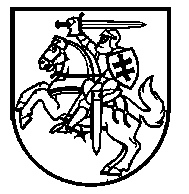 Lietuvos Respublikos VyriausybėnutarimasDĖL LIETUVOS RESPUBLIKOS VYRIAUSYBĖS 2007 M. LAPKRIČIO 13 D. NUTARIMO NR. 1218 „DĖL AUGALŲ, UŽ KURIUOS MOKAMOS TIESIOGINĖS IŠMOKOS, DRAUDIMO ĮMOKŲ ŽEMĖS ŪKIO VEIKLOS SUBJEKTAMS IR DRAUDIMO ĮMONIŲ IŠLAIDŲ DALINIO KOMPENSAVIMO“ PAKEITIMO2021 m. kovo 17 d. Nr. 156VilniusLietuvos Respublikos Vyriausybė n u t a r i a:Pakeisti Lietuvos Respublikos Vyriausybės 2007 m. lapkričio 13 d. nutarimą Nr. 1218 „Dėl  augalų, už kuriuos mokamos tiesioginės išmokos, draudimo įmokų žemės ūkio veiklos subjektams ir draudimo įmonių išlaidų dalinio kompensavimo“:1. Pakeisti preambulę ir ją išdėstyti taip:„Vadovaudamasi Lietuvos Respublikos žemės ūkio, maisto ūkio ir kaimo plėtros įstatymo 7 straipsnio 2 dalies 6 punktu, 8 straipsnio 1 ir 3 dalimis, 9 straipsnio 2 dalimi ir siekdama skatinti augalų draudimo sistemos kūrimąsi, Lietuvos Respublikos Vyriausybė nutaria:“.2. Papildyti 1.2.3 papunktį nauja penkioliktąja pastraipa:„2021 metais –  6,0.“3.  Buvusią penkioliktąją pastraipą laikyti šešioliktąja pastraipa.4. Pakeisti 2 punktą ir jį išdėstyti taip:„2. Pavesti Lietuvos hidrometeorologijos tarnybai prie Aplinkos ministerijos – kaupti meteorologinius duomenis, kurių reikia sausros atvejams kiekvienos savivaldybės teritorijoje nustatyti.“Ministrė Pirmininkė	Ingrida ŠimonytėŽemės ūkio ministras 	Kęstutis Navickas